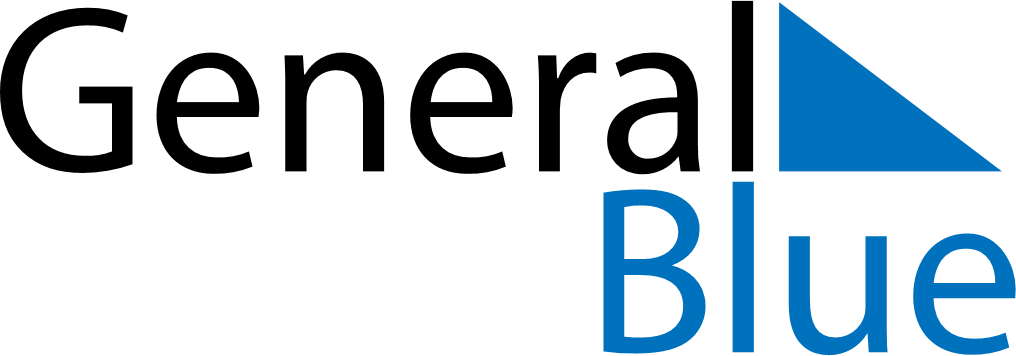 July 2023July 2023July 2023VenezuelaVenezuelaMondayTuesdayWednesdayThursdayFridaySaturdaySunday123456789Independence Day101112131415161718192021222324252627282930Birthday of Simón Bolívar31